PRIJAVA ZA DODJELU POTPOREIZ PROGRAMA POTICANJA RAZVOJA MALOG I SREDNJEG PODUZETNIŠTVA OPĆINE CESTICA  ZA RADZOBLJE 2018. – 2021.Podmjera 1.1. Potpore početnicima – START UP(obrazac PP - MSP – M_1.1/ 2019)OPĆI PODACI O PODNOSITELJU ZAHTJEVASPECIFIKACIJA ULAGANJA I PRIHVATLJIVIH TROŠKOVA3. OPIS ULAGANJA (obavezno popuniti sva polja)	4. TROŠKOVI I POTRAŽIVANI IZNOS POTPORE (popuniti za svaku skupinu prihvatljivog troška sukladno popunjenom u točki 2)5. OBVEZNI PRILOZIPrijavi  prilažem:Najkasnije do trenutka potpisa Ugovora o dodjeli sredstava svi korisnici se obvezuju dostaviti:1. Potvrdu nadležne porezne ispostave o nepostojanju dugovanja prema proračunu RH6. ANKETNI UPITNIKIspunio i za točnost podataka pod materijalnom i kaznenom odgovornošću odgovara:Ime i prezime odgovorne osobe prijavitelja: ________________________Potpis i pečat : _______________________Mjesto i datum:_____________________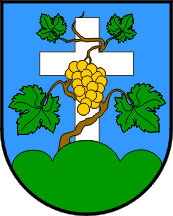 OPĆINA CESTICAJedinstveni upravni odjel Općine CesticaDravska 1a, Cestica, 42208 CesticaTel: +385 42 724 824, fax: +385 42 724 8251.1. Naziv prijavitelja  1.1.1. Odgovorna osoba/osoba ovlaštena za zastupanje1.2. Adresa sjedišta subjekta:Mjesto, ulica i broj:Mjesto, ulica i broj:Mjesto, ulica i broj:Mjesto, ulica i broj:Mjesto, ulica i broj:Mjesto, ulica i broj:Mjesto, ulica i broj:Mjesto, ulica i broj:Mjesto, ulica i broj:Mjesto, ulica i broj:Mjesto, ulica i broj:Mjesto, ulica i broj:Mjesto, ulica i broj:Mjesto, ulica i broj:Mjesto, ulica i broj:Mjesto, ulica i broj:Mjesto, ulica i broj:Mjesto, ulica i broj:Mjesto, ulica i broj:Mjesto, ulica i broj:Mjesto, ulica i broj:Mjesto, ulica i broj:Mjesto, ulica i broj:Mjesto, ulica i broj:Mjesto, ulica i broj:Mjesto, ulica i broj:Mjesto, ulica i broj:1.2. Adresa sjedišta subjekta:Poštanski broj i mjesto:Poštanski broj i mjesto:Poštanski broj i mjesto:Poštanski broj i mjesto:Poštanski broj i mjesto:Poštanski broj i mjesto:Poštanski broj i mjesto:Poštanski broj i mjesto:Poštanski broj i mjesto:Poštanski broj i mjesto:Poštanski broj i mjesto:Poštanski broj i mjesto:Poštanski broj i mjesto:Poštanski broj i mjesto:Poštanski broj i mjesto:Poštanski broj i mjesto:Poštanski broj i mjesto:Poštanski broj i mjesto:Poštanski broj i mjesto:Poštanski broj i mjesto:Poštanski broj i mjesto:Poštanski broj i mjesto:Poštanski broj i mjesto:Poštanski broj i mjesto:Poštanski broj i mjesto:Poštanski broj i mjesto:Poštanski broj i mjesto:1.2. Adresa sjedišta subjekta:Općina:Općina:Općina:Općina:Općina:Općina:Općina:Općina:Općina:Općina:Općina:Općina:Općina:Općina:Općina:Općina:Općina:Općina:Općina:Općina:Općina:Općina:Općina:Općina:Općina:Općina:Općina:1.2. Adresa sjedišta subjekta:Telefon / mob:Telefon / mob:Telefon / mob:Telefon / mob:Telefon / mob:Telefon / mob:Telefon / mob:Telefon / mob:Telefon / mob:Telefon / mob:Telefon / mob:Telefon / mob:Telefon / mob:Telefon / mob:Telefon / mob:Telefon / mob:Telefon / mob:Telefon / mob:Telefon / mob:Telefon / mob:Telefon / mob:Telefon / mob:Telefon / mob:Telefon / mob:Telefon / mob:Telefon / mob:Telefon / mob:1.2. Adresa sjedišta subjekta:E - pošta:E - pošta:E - pošta:E - pošta:E - pošta:E - pošta:E - pošta:E - pošta:E - pošta:E - pošta:E - pošta:E - pošta:E - pošta:E - pošta:E - pošta:E - pošta:E - pošta:E - pošta:E - pošta:E - pošta:E - pošta:E - pošta:E - pošta:E - pošta:E - pošta:E - pošta:E - pošta:1.3. OIB/MATIČNI BROJ SUBJEKTA/PODNOSITELJA1.3. OIB/MATIČNI BROJ SUBJEKTA/PODNOSITELJA1.3. OIB/MATIČNI BROJ SUBJEKTA/PODNOSITELJA1.3. OIB/MATIČNI BROJ SUBJEKTA/PODNOSITELJA1.3. OIB/MATIČNI BROJ SUBJEKTA/PODNOSITELJA1.3. OIB/MATIČNI BROJ SUBJEKTA/PODNOSITELJA1.3. OIB/MATIČNI BROJ SUBJEKTA/PODNOSITELJA1.3. OIB/MATIČNI BROJ SUBJEKTA/PODNOSITELJA1.3. OIB/MATIČNI BROJ SUBJEKTA/PODNOSITELJA1.3. OIB/MATIČNI BROJ SUBJEKTA/PODNOSITELJA1.4.OIB ODGOVORNE OSOBE/PODNOSITELJA1.4.OIB ODGOVORNE OSOBE/PODNOSITELJA1.4.OIB ODGOVORNE OSOBE/PODNOSITELJA1.4.OIB ODGOVORNE OSOBE/PODNOSITELJA1.4.OIB ODGOVORNE OSOBE/PODNOSITELJA1.4.OIB ODGOVORNE OSOBE/PODNOSITELJA1.4.OIB ODGOVORNE OSOBE/PODNOSITELJA1.4.OIB ODGOVORNE OSOBE/PODNOSITELJA1.4.OIB ODGOVORNE OSOBE/PODNOSITELJA1.4.OIB ODGOVORNE OSOBE/PODNOSITELJA1.5. Vrsta djelatnosti prema NKD (registrirane ili koja će se registrirati)1.5. Vrsta djelatnosti prema NKD (registrirane ili koja će se registrirati)1.5. Vrsta djelatnosti prema NKD (registrirane ili koja će se registrirati)1.5. Vrsta djelatnosti prema NKD (registrirane ili koja će se registrirati)1.5. Vrsta djelatnosti prema NKD (registrirane ili koja će se registrirati)1.5. Vrsta djelatnosti prema NKD (registrirane ili koja će se registrirati)1.5. Vrsta djelatnosti prema NKD (registrirane ili koja će se registrirati)1.5. Vrsta djelatnosti prema NKD (registrirane ili koja će se registrirati)1.5. Vrsta djelatnosti prema NKD (registrirane ili koja će se registrirati)1.5. Vrsta djelatnosti prema NKD (registrirane ili koja će se registrirati)1.6. Korisnik je u sustavu PDV-a ili ulazi u sustav PDV-a (zaokružiti) 1.6. Korisnik je u sustavu PDV-a ili ulazi u sustav PDV-a (zaokružiti) 1.6. Korisnik je u sustavu PDV-a ili ulazi u sustav PDV-a (zaokružiti) 1.6. Korisnik je u sustavu PDV-a ili ulazi u sustav PDV-a (zaokružiti) 1.6. Korisnik je u sustavu PDV-a ili ulazi u sustav PDV-a (zaokružiti) 1.6. Korisnik je u sustavu PDV-a ili ulazi u sustav PDV-a (zaokružiti) 1.6. Korisnik je u sustavu PDV-a ili ulazi u sustav PDV-a (zaokružiti) 1.6. Korisnik je u sustavu PDV-a ili ulazi u sustav PDV-a (zaokružiti) 1.6. Korisnik je u sustavu PDV-a ili ulazi u sustav PDV-a (zaokružiti) 1.6. Korisnik je u sustavu PDV-a ili ulazi u sustav PDV-a (zaokružiti) DADADADADADADADADANENENENENENENENENE1.7. Naziv banke (za registrirane subjekte):1.7. Naziv banke (za registrirane subjekte):1.7. Naziv banke (za registrirane subjekte):1.7. Naziv banke (za registrirane subjekte):1.7. Naziv banke (za registrirane subjekte):1.7. Naziv banke (za registrirane subjekte):1.7. Naziv banke (za registrirane subjekte):1.7. Naziv banke (za registrirane subjekte):1.7. Naziv banke (za registrirane subjekte):1.7. Naziv banke (za registrirane subjekte):1.8. IBAN (za reg. subjekte)HRRedni brojPrihvatljiv trošakOpis/specifikacija troška za kojeg se traži potpora1.1. Novi pokretni i nepokretni strojevi te oprema za obavljanje registrirane djelatnosti, mjerni uređaji, alati2.2. Nova informacijsko komunikacijsko tehnologija - IKT (računala, pisači, skeneri, mrežna i periferna oprema računala, serveri, blagajne, tableti specijalizirani IKT uređaji i alati za obavljanje registrirane djelatnosti) isključujući kupnju mobilnih uređaja3.3. Licencirani Softwer – programska rješenja (uključujući jednogodišnje i/ili višegodišnje licence za operativne sustave, programe za uredsko poslovanje, specijalizirane programe i aplikacije) za obavljanje registrirane djelatnosti4.4. Adaptacija, uređenje i opremanje poslovnog prostora uključujući sav potreban namještaj i uredsku opremu NAZIV PROJEKTNOG PRIJEDLOGA (Upisati proizvoljni naziv projektnog prijedloga za koji se podnosi zahtjev za potporu)Kratak opis temeljne ili planirane djelatnosti (max 800 znakova s razmacima)Broj zaposlenih/samozaposlenih i plan zapošljavanjaSAŽETAK PLANIRANE INVESTICIJE (opis ukupnog ulaganja i očekivanih rezultatata) max. 800 znakova s razmacimaPLANIRANI ROK DOSTAVE DOKAZA O REGISTRACIJI POSLOVNOG SUBJEKTA (za podnositelje fizičke osobe)PLANIRANO TRŽIŠTE PRODAJE I PLASMAN PROIZVODA/USLUGABrNaziv dobavljačaBroj i datum računa Vrsta troška IznosPDVIznos s PDV-omDokaz o plaćanju (broj i datum izvoda)1.2.3.4.UKUPNOUKUPNOUKUPNOTRAŽENI IZNOS POTPORE TRAŽENI IZNOS POTPORE TRAŽENI IZNOS POTPORE Propisana dokumentacija PozivaOznačiti (X)Izjava prijavitelja o istinitosti podataka, izbjegavanju dvostrukog financiranja i ispunjavanja preduvjeta za sudjelovanje u postupku dodjele de minimis potpore (Obrazac 2 - podnositelji fizičke osobe dostavljaju do trenutka potpisa Ugovora)Izjava o korištenim potporama male vrijednosti (Obrazac 3 - podnositelji fizičke osobe dostavljaju do trenutka potpisa Ugovora) Kopiju računa za nastale troškove i bankovni izvadak kao dokaz o provedenom plaćanju putem žiro računa (podnositelji fizičke osobe dostavljaju do trenutka potpisa Ugovora)Kopija Rješenja o upisu u Sudski/Obrtni ili drugi registar, ovisno o obliku registracije poslovnog subjekta (podnositelji fizičke osobe dostavljaju do trenutka potpisa Ugovora)PREFERIRANI NAČIN DOSTAVE KOMUNIKACIJE I PISMENA (zaokružiti)poštanskom pošiljkome-mailome-mailommobitelomSUGLASAN SAM DA ME SE OBAVJEŠTAVA O RASPOLOŽIVIM MOGUĆNOSTIMA FINANCIRANJA I EDUKACIJAMA/SEMINARIMA U PODRUČJU OSNOVNE DJELATNOSTI (zaokružiti)DADANENESUGLASAN SAM DA ME SE OBAVJEŠTAVA O RASPOLOŽIVIM MOGUĆNOSTIMA FINANCIRANJA I EDUKACIJAMA/SEMINARIMA U PODRUČJU DRUGIH GOSPODARSKIH DJELATNOSTI/GRANA (zaokružiti)DADANENEŽELIM DA MI SE KOMUNIKACIJA U FAZI EVALUACIJE I POSTUPKU DODJELE BESPOVRATNIH SREDSTAVA ZA OVAJ PROEJKTNI PRIJEDLOG DOSTAVLJA ELEKTRONIČKOM POŠTOM (zaokružiti)DADANENE